…………………………………………………………………………………………………..Bulletin d’inscriptionDans la limite des places disponibles (24 maxi) et avant le mercredi 3 avril 2024STAGE croisé 6-7ansDanse-Musique-Arts PlastiquesSamedi 13 avril 2024 avec Amandine, Caroline et NathalieA l’étage du Carré des JallesNOM participant :					Prénom participant :Date de naissance :                                                 Age : Nom Prénom parent contact : Tél parents : Email parents :  COCHER LA FORMULE CHOISIE :  POSSIBILITE D’ADHERER A L’ASSOCIATION POUR 12€ (pour bénéficier du tarif adhèrent pour tous les stages de la saison jusqu’au 31 aout) : OUI        NONTOTAL INSCRIPTION (STAGE +ADHESION) : ________________€*Prévoir des vêtements adaptés (peinture…)Bulletin d’inscription et chèque (à l’ordre de Gestes et Expression) à déposer au bureau ou dans la boite aux lettres de l’association avant le : mercredi 3 avril 2024             Boite aux lettres de l’association en face du parking Gabachot (derrière le carré des jalles)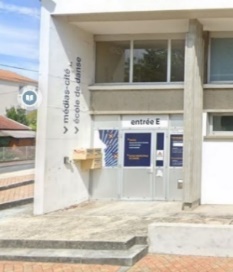 ADHERENT NON ADHERENTStage 10h30-12h30 puis 14h-17h(pas d’encadrement des enfants entre 12h30 et 14h) 40€ 45€